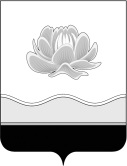 Российская ФедерацияКемеровская областьМысковский городской округСовет народных депутатов Мысковского городского округа(шестой созыв)Р Е Ш Е Н И Еот 19 февраля 2020г. № 9-нОб утверждении Порядка осуществления муниципального контроля в ценовых зонах теплоснабжения за выполнением единой теплоснабжающей организацией мероприятий по строительству, реконструкции и модернизации объектов теплоснабжения, необходимых для развития, повышения надежности и энергетической эффективности системы теплоснабжения, определенных для нее в схеме теплоснабжения  на территории Мысковского городского округа
Принято Советом народных депутатов 							Мысковского городского округа 					18 февраля 2020 годаВ соответствии с Федеральным законом от 06.10.2003 № 131-ФЗ «Об общих принципах организации местного самоуправления в Российской Федерации», Федеральным законом от 27.07.2010 № 190-ФЗ «О теплоснабжении», Федеральным законом от 26.12. 2008 № 294-ФЗ «О защите прав юридических лиц и индивидуальных предпринимателей при осуществлении государственного контроля (надзора) и муниципального контроля», руководствуясь статьей 32 Устава Мысковского городского округа, Совет народных депутатов Мысковского городского округа р е ш и л:1. Утвердить Порядок осуществления муниципального контроля в ценовых зонах теплоснабжения за выполнением единой теплоснабжающей организацией мероприятий по строительству, реконструкции и (или) модернизации объектов теплоснабжения, необходимых для развития, повышения надежности и энергетической эффективности системы теплоснабжения, определенных для нее в схеме теплоснабжения на территории Мысковского городского округа, согласно приложению к настоящему решению.2. Настоящее решение направить главе Мысковского городского округа для подписания и опубликования (обнародования) в установленном порядке.3. Настоящее решение вступает в силу со дня, следующего за днем его официального опубликования.4. Контроль за исполнением настоящего решения возложить на комитет Совета народных депутатов Мысковского городского округа по развитию местного самоуправления и безопасности (Е.А. Краснов).Председатель Совета народных депутатовМысковского городского округа				                   А.М. Кульчицкий 
Глава Мысковского городского округа			                         Е.В. Тимофеев Приложение к решению Совета народных депутатов Мысковского городского округа от 19.02.2020г. № 9-нПорядок осуществления муниципального контроля в ценовых зонах теплоснабжения за выполнением единой теплоснабжающей организацией мероприятий по строительству, реконструкции и модернизации объектов теплоснабжения, необходимых для развития, повышения надежности и энергетической эффективности системы теплоснабжения, определенных для нее в схеме теплоснабжения на территории Мысковского городского округа1. Общие положенияПорядок осуществления муниципального контроля в ценовых зонах теплоснабжения за выполнением единой теплоснабжающей организацией мероприятий по строительству, реконструкции и модернизации объектов теплоснабжения, необходимых для развития, повышения надежности и энергетической эффективности системы теплоснабжения, определенных для нее в схеме теплоснабжения на территории Мысковского городского округа (далее - Порядок) разработан в соответствии со статьей 16 Федерального закона от 06.10.2003 № 131-ФЗ «Об общих принципах организации местного самоуправления в Российской Федерации», Федеральным законом от 27.07.2010 № 190-ФЗ «О теплоснабжении» (далее - Федеральный закон № 190-ФЗ), Федеральным законом от 26.12.2008 № 294-ФЗ «О защите прав юридических лиц и индивидуальных предпринимателей при осуществлении государственного контроля (надзора) и муниципального контроля» (далее - Федеральный закон № 294-ФЗ). 1.2. Настоящий Порядок устанавливает правила организации и осуществления на территории Мысковского городского округа (далее – городской округ) в ценовых зонах теплоснабжения муниципального контроля за выполнением единой теплоснабжающей организацией мероприятий по строительству, реконструкции и модернизации объектов теплоснабжения, необходимых для развития, повышения надежности и энергетической эффективности системы теплоснабжения, определенных для нее в схеме теплоснабжения городского округа (далее - муниципальный контроль), а также определяет права и обязанности органа муниципального контроля, его должностных лиц при проведении плановых и внеплановых проверок, сроки проведения проверок.1.3. Органом местного самоуправления Мысковского городского округа, уполномоченным на осуществление муниципального контроля является администрация Мысковского городского округа (далее - орган муниципального контроля).На основании правового акта администрация Мысковского городского округа вправе передать полномочия по осуществлению муниципального контроля отраслевому органу администрации Мысковского городского округа.1.4. Целью муниципального контроля является обеспечение соблюдения требований действующего законодательства Российской Федерации при выполнении единой теплоснабжающей организацией мероприятий по строительству, реконструкции и (или) модернизации объектов теплоснабжения, необходимых для развития, повышения надежности и энергетической эффективности системы теплоснабжения, определенных для нее в схеме теплоснабжения в пределах полномочий, установленных Федеральным законом № 190-ФЗ.1.5. Основными задачами муниципального контроля являются:1.5.1. проверка соблюдения единой теплоснабжающей организацией обязательных требований, установленных в ценовых зонах теплоснабжения при выполнении мероприятий по строительству, реконструкции и (или) модернизации объектов теплоснабжения, необходимых для развития, повышения надежности и энергетической эффективности системы теплоснабжения, определенных для нее в схеме теплоснабжения в пределах полномочий, установленных Федеральным законом № 190-ФЗ, на территории городского округа;1.5.2. профилактика правонарушений в области исполнения единой теплоснабжающей организацией мероприятий по строительству, реконструкции и (или) модернизации объектов теплоснабжения, необходимых для развития, обеспечения надежности и энергетической эффективности системы теплоснабжения, определенных для нее в схеме теплоснабжения в границах городского округа.1.6. Осуществление муниципального контроля основывается на следующих принципах:1.6.1. соблюдение законодательства Российской Федерации, Кемеровской области - Кузбасса, муниципальных правовых актов городского округа в данной сфере;1.6.2. соблюдение прав и законных интересов физических и юридических лиц;1.6.3. открытость и доступность для физических, юридических лиц информации об осуществлении муниципального контроля, о правах и обязанностях органов муниципального контроля, его должностных лиц при проведении проверок;1.6.4. объективность и всесторонность осуществления муниципального контроля, а также достоверность результатов проводимых проверок;1.6.5. возможность обжалования действий (бездействия) должностных лиц, уполномоченных на осуществление муниципального контроля.1.7. Понятия и термины, применяемые в настоящем Порядке, применяются в значениях, определенных Федеральным законом № 294-ФЗ и иных федеральных законах, регулирующих правоотношения в данной сфере деятельности.2. Организация проверок и сроки их проведения2.1. В целях осуществления муниципального контроля орган муниципального контроля в пределах установленных полномочий организует и проводит плановые и внеплановые проверки в форме документарной и (или) выездной проверки в порядке, установленном статьями 11 и 12 Федерального закона № 294-ФЗ.2.2. Предметом проверки при проведении муниципального контроля является соблюдение единой теплоснабжающей организацией в процессе реализации мероприятий по строительству, реконструкции и (или) модернизации объектов теплоснабжения, необходимых для развития, обеспечения надежности и энергетической эффективности системы теплоснабжения и определенных для нее в схеме теплоснабжения, требований  Федерального закона № 294-ФЗ.2.3. Плановые проверки проводятся на основании разрабатываемых и утверждаемых органом муниципального контроля в соответствии с его полномочиями ежегодных планов.2.4. Подготовка, утверждение руководителем органа муниципального контроля, доведение до сведения заинтересованных лиц и согласование с прокуратурой города Мыски указанных планов осуществляются в соответствии с Федеральным законом № 294-ФЗ и иными законодательными актами Российской Федерации.2.5. Плановые проверки в отношении юридических лиц проводятся не чаще, чем 1 раз в три года, если иные сроки не установлены федеральным законодательством.2.6. Внеплановые проверки проводятся по основаниям, предусмотренным пунктом 2 статьи 10 Федерального закона № 294-ФЗ, за исключением подпунктов «в», «г» пункта 2 части 2 статьи 10 Федерального закона № 294-ФЗ.2.7. Внеплановая выездная проверка юридических лиц может быть проведена по основаниям, указанным в подпунктах «а», «б» пункта 2, пункте 2.1 части 2 статьи 10 Федерального закона № 294-ФЗ, органом муниципального контроля после согласования с прокуратурой города Мыски по месту осуществления деятельности таких юридических лиц.2.8. Срок проведения каждой из проверок, документарной и выездной, не может превышать двадцати рабочих дней.2.9. Проверки проводятся на основании распоряжения руководителя, заместителя руководителя органа муниципального контроля о проведении проверки. Распоряжение составляется по типовой форме, установленной федеральным органом исполнительной власти, уполномоченным Правительством Российской Федерации.В распоряжении указывается информация, предусмотренная частью 2 статьи 14  Федерального закона № 294-ФЗ.2.10. В рамках муниципального контроля проводятся мероприятия без взаимодействия с юридическими лицами, которые включают в себя мероприятия по наблюдению за соблюдением обязательных требований при размещении информации в сети «Интернет» и средствах массовой информации, а также мероприятия по наблюдению за соблюдением обязательных требований посредством анализа информации о деятельности либо действиях юридических лиц, которая предоставляется такими лицами (в том числе посредством использования федеральных государственных информационных систем) в орган муниципального контроля в соответствии с федеральными законами и принимаемыми в соответствии с ними иными нормативными правовыми актами Российской Федерации или может быть получена (в том числе в рамках межведомственного информационного взаимодействия) органом муниципального контроля без возложения на юридических лиц, не предусмотренных федеральными законами и принятыми в соответствии с ними иными нормативными правовыми актами Российской Федерации.Мероприятия по контролю без взаимодействия с юридическими лицами проводятся должностными лицами органа муниципального контроля в пределах своей компетенции на основании заданий на проведение таких мероприятий, утверждаемых руководителем или заместителем руководителя органа муниципального контроля.Порядок оформления и содержание заданий, результатов мероприятий по контролю без взаимодействия с юридическими лицами устанавливаются постановлением администрации городского округа.3. Права, обязанности и полномочия органа муниципального контроля, его должностных лиц при проведении плановых и внеплановых проверок3.1. Орган муниципального контроля, его должностные лица органа при осуществлении муниципального контроля за выполнением едиными теплоснабжающими организациями мероприятий, определенных для них схемой теплоснабжения, имеют право:1) при предъявлении копии распоряжения полномочия органа муниципального контроля о проведении проверки и служебного удостоверения посещать и беспрепятственно обследовать объекты субъекта проверки, используемые последним для реализации схемы теплоснабжения;2) обращаться в органы внутренних дел за содействием в предотвращении или пресечении действий, препятствующих осуществлению муниципального контроля за выполнением единой теплоснабжающей организацией мероприятий, определенных для нее схемой теплоснабжения, а также в установлении лиц, виновных в нарушении схемы теплоснабжения;3) привлекать к проведению выездной проверки единой теплоснабжающей организации экспертов, экспертные организации, не состоящие в гражданско-правовых и трудовых отношениях с единой теплоснабжающей организацией, в отношении которой проводится проверка, и не являющихся аффилированными лицами проверяемых лиц;4) при организации и проведении проверок запрашивать и получать на безвозмездной основе, в том числе в электронной форме, документы и (или) информацию, включенные в определенный Правительством Российской Федерации перечень, от иных государственных органов, органов местного самоуправления городского округа либо   подведомственных государственным органам или органам местного самоуправления организаций, в распоряжении которых находятся эти документы и (или) информация, в рамках межведомственного информационного взаимодействия в сроки и порядке, которые установлены Правительством Российской Федерации;5) осуществлять иные права, предусмотренные законодательством Российской Федерации.3.2. При осуществлении муниципального контроля за выполнением едиными теплоснабжающими организациями мероприятий, определенных для них схемой теплоснабжения, орган муниципального контроля, его должностные лица обязаны:1) своевременно и в полной мере исполнять предоставленные в соответствии с законодательством Российской Федерации полномочия по предупреждению, выявлению и пресечению нарушений требований схемы теплоснабжения;2) соблюдать законодательство Российской Федерации, права и законные интересы единой теплоснабжающей организации, проверка которой проводится;3) проводить проверку на основании распоряжения руководителя, заместителя руководителя органа муниципального контроля о ее проведении в соответствии с ее назначением;4) проводить проверку только во время исполнения служебных обязанностей, выездную проверку проводить только при предъявлении служебных удостоверений, копии распоряжения руководителя, заместителя руководителя органа муниципального контроля о проведении проверки и в случае, предусмотренном частью 5 статьи 10 Федерального закона № 294-ФЗ, копии документа о согласовании проведения проверки;5) не препятствовать руководителю, иному должностному лицу или уполномоченному представителю единой теплоснабжающей организации присутствовать при проведении проверки и давать разъяснения по вопросам, относящимся к предмету проверки;6) предоставлять руководителю, иному должностному лицу или уполномоченному представителю единой теплоснабжающей организации присутствующему при проведении проверки, информацию и документы, относящиеся к предмету проверки;7) знакомить руководителя, иное должностное лицо или уполномоченного представителя единой теплоснабжающей организации с результатами проверки;8) знакомить руководителя, иное должностное лицо или уполномоченного представителя единой теплоснабжающей организации с документами и (или) информацией, полученными в рамках межведомственного информационного взаимодействия;9) учитывать при определении мер, принимаемых по фактам выявленных нарушений, соответствие указанных мер тяжести нарушений, их потенциальной опасности для жизни, здоровья людей, для животных, растений, окружающей среды, объектов культурного наследия (памятников истории и культуры) народов Российской Федерации, музейных предметов и музейных коллекций, включенных в состав Музейного фонда Российской Федерации, особо ценных, в том числе уникальных, документов Архивного фонда Российской Федерации, документов, имеющих особое историческое, научное, культурное значение, входящих в состав национального библиотечного фонда, безопасности государства, для возникновения чрезвычайных ситуаций природного и техногенного характера, а также не допускать необоснованное ограничение прав и законных интересов граждан, единых теплоснабжающих организаций;10) доказывать обоснованность своих действий при их обжаловании единой теплоснабжающей организацией в порядке, установленном законодательством Российской Федерации;11) соблюдать сроки проведения проверки, установленные Федеральным законом № 294-ФЗ;12) не требовать от единой теплоснабжающей организации документы и иные сведения, представление которых не предусмотрено законодательством Российской Федерации;13) исполнять иные обязанности, предусмотренные законодательством Российской Федерации.4. Ответственность должностных лиц органа муниципального контроля при проведении проверки4.1. Должностные лица органа муниципального контроля, в случае ненадлежащего исполнения функций, служебных обязанностей, совершения противоправных действий (бездействия) при проведении проверки несут ответственность в соответствии с действующим законодательством Российской Федерации.5. Организация и проведение мероприятий, направленных на профилактику нарушений обязательных требований5.1. В целях предупреждения нарушений юридическими лицами обязательных требований, устранения причин, факторов и условий, способствующих нарушениям обязательных требований, орган муниципального контроля осуществляет мероприятия по профилактике нарушений обязательных требований в порядке, предусмотренном действующим законодательством и в соответствии с ежегодно утверждаемой органом муниципального контроля программой профилактики нарушений, в порядке, установленном администрацией Мысковского городского округа.5.2. Организация и проведение мероприятий, направленных на профилактику нарушений обязательных требований, осуществляется органом муниципального контроля в порядке, установленном Федеральным законом № 294-ФЗ.